	ΠανεπιστΗμιο Ιωαννίνων	university of Ioannina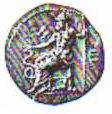 	Σχολη επιστημων υγειασ	School of health sciences	Τμημα ιατρικησ	faculty of medicine	ΤομΕας παθολογικοσ	Department of Internal MedicineEντυπο παρακολοYθησης των φοιτητΩν του 6ου έτους τΟΥ ΤΜΗΜΑΤΟΣ ΙατρIKHς ΤΗΣ ΣχολΗς  ΕΠΙΣΤΗΜΩΝ ΥΓΕΙΑΣ του ΠανεπιστημΙου ΙωαννΙνων για την κλινιΚΗ Ασκηση στο ΜΑΘΗΜΑ “ΓενικΗ ΙατριΚΗ”
(συμπληρώνεται από τον φοιτητή /τη φοιτήτρια)Ονοματεπωνυμο φοιτητη / φοιτητριασ ………………………………………………………………………………………………………………………………………………………................ΑΡΙΘΜΟΣ ΜΗΤΡΩΟΥ …………………………….……………………………………………………............................................................................................................................ΧΡΟΝΙΚΗ περιοδοσ ασκησησ …………………………………………………………………………………………………………………………………………………………………………………............δομη πρωτοβαθμιασ φροντιδασ υγειασ ……………………………..…………………………………………………………………………………………………………………………….............ΗΜΕΡΟΜΗΝΙΕΣ ΠΟΥ  ΑΠΟΥΣΙΑΣΑ ……………………………..………………………………………………………………………………………………………………………………………………...........ΗΜΕΡΟΜΗΝΙΕΣ ΠΟΥ ΠΑΡΑΚΟΛΟΥΘΗΣΑ ΣΕ ΩΡΕΣ ΕΦΗΜΕΡΙΑΣ ………………………………………………………………………………………………………………………………..............ΙΑΤΡΕΙΑ ΠΟΥ ΠΑΡΑΚΟΛΟΥΘΗΣΑ………………………………………………………………………………………………………………………………………………………………………………..................................................................................................................................................................................................................................................................ΕΚΠΑΙΔΕΥΤΕΣΣΧΟΛΙΑ ΑΠΟ ΤΟΝ ΦΟΙΤΗΤΗ / ΤΗ ΦΟΙΤΗΤΡΙΑ........................................................................................................................................................................................................................................................................................................................................................................................................................................................................................................................................................................................................................................................................................................................................................................................................................................................................................................................................................................................................................................................................................................................................................................................................................................................................Ημ/νία …………………………………………………………		ΟΝΟΜΑΙΔΙΟΤΗΤΑΟΝΟΜΑΙΔΙΟΤΗΤΑΔΕΞΙΟΤΗΤΕΣ ΕΠΙΚΟΙΝΩΝΙΑΣ ΚΑΙ ΣΥΜΒΟΥΛΕΥΤΙΚΗΣΠΑΡΑΚΟΛΟΥΘΗΣΑΣΥΜΜΕΤΕΙΧΑΔΕΝ ΕΓΙΝΕΛήψη ιστορικούΕγκατάσταση σχέσης εμπιστοσύνης και ενδυνάμωσης με τον ασθενή και τον επισκέπτη των υπηρεσιών υγείαςΔιαχείριση πρώτης επαφής με τον ασθενή και τον επισκέπτη των υπηρεσιών υγείαςΑναγνώριση της αιτίας προσέλευσηςΑναγνώριση των προσδοκιών, επιθυμιών και αξιών του προσώπουΤεχνικές ανατροφοδότησης (feedback)Εκπαίδευση του ασθενή και της οικογένειαςΛήψη κοινωνικού ιστορικού – εκτίμηση της πολυπλοκότητας του ασθενήΕκτίμηση του φορτίου του κλινικού προβλήματος στον ασθενή και την οικογένειαΠροσέγγιση του ασθενή που προσέρχεται με θυμόΑνακοίνωση μιας σοβαρής διάγνωσης στον ασθενή και την οικογένεια	ΔΕΞΙΟΤΗΤΕΣ ΔΙΑΔΙΚΑΣΙΩΝΠΑΡΑΚΟΛΟΥΘΗΣΑΣΥΜΜΕΤΕΙΧΑΔΕΝ ΕΓΙΝΕΔΕΝ ΕΓΙΝΕΚαταχώρηση πληροφορίας στον έντυπο ή ηλεκτρονικό φάκελο υγείας ασθενούςΠαροχή προφορικών και γραπτών οδηγιών στον ασθενήΣυνταγογράφησηΕκτίμηση και καταγραφή των αναγκών του ασθενή, της οικογένειας, του φροντιστή, του πληθυσμούΔιασύνδεση με κοινοτικούς φορείς για την επίλυση προβλημάτωνλειτουργια ομάδασ πρωτοβάθμιας φροντίδας υγείαςΠΑΡΑΚΟΛΟΥΘΗΣΑΣΥΜΜΕΤΕΙΧΑΔΕΝ ΕΓΙΝΕΣυνεργασία με γιατρούς άλλων ειδικοτήτων(οδοντίατρο, παιδίατρο, γυναικολόγο, ψυχίατρο, κλπ)Συνεργασία με νοσηλευτήΣυνεργασία με μαίαΣυνεργασία με κοινωνικό λειτουργόΣυνεργασία με επισκέπτη υγείαςΣυνεργασία με διαιτολόγοΣυνεργασία με ψυχολόγοΣυνεργασία με φυσικοθεραπευτήΔΙΑΧΕΙΡΙΣΗ ΟΞΕΩΝ ΠΕΡΙΣΤΑΤΙΚΩΝΠΑΡΑΚΟΛΟΥΘΗΣΑΠΑΡΑΚΟΛΟΥΘΗΣΑΣΥΜΜΕΤΕΙΧΑΣΥΜΜΕΤΕΙΧΑΔΕΝ ΕΓΙΝΕΕκτίμηση της βαρύτητας οξέων περιστατικώνΑναγνώριση προειδοποιητικών σημείων για την άμεση παραπομπή του ασθενήΔιαγνωστική προσέγγιση οξέων περιστατικώνΧρήση διαγνωστικών εργαλείων (π.χ., PHQ-9, ΜΜSE, MoCA,  AUDIT, GAD, κλ.π)Διαδικασία παραπομπής επείγοντος περιστατικού σε εφημερεύον νοσοκομείοΕφαρμογή κατευθυντηρίων οδηγιών για τη θεραπεία οξέων περιστατικώνΔΙΑΧΕΙΡΙΣΗ ΧΡΟΝΙΩΝ ΠΕΡΙΣΤΑΤΙΚΩΝΠΑΡΑΚΟΛΟΥΘΗΣΑΠΑΡΑΚΟΛΟΥΘΗΣΑΣΥΜΜΕΤΕΙΧΑΣΥΜΜΕΤΕΙΧΑΔΕΝ ΕΓΙΝΕΕφαρμογή κατευθυντηρίων οδηγιών ώστε να τεθούν στόχοι στη διαχείριση χρόνιων περιστατικώνΕφαρμογή κατευθυντηρίων οδηγιών για τον έλεγχο της επίτευξης των στόχων στη διαχείριση χρόνιων περιστατικώνΕκτίμηση της συμμόρφωσης του ασθενή στη θεραπείαΕκπαίδευση του ασθενή στην αυτοφροντίδαΕκπαίδευση φροντιστών στη διαχείριση χρόνιων νοσημάτωνΑποκατάσταση ασθενών με συγκεκριμένα χρόνια νοσήματα και αναπηρίες π.χ., (χρόνια αποφρακτική πνευμονοπάθεια, εκφυλιστική νόσο της σπονδυλικής στήλης ή των αρθρώσεων, ημιπληγία ή παραπληγία)ΣΤΟΙΧΕΙΑ ΓΙΑ ΤΗ ΦΡΟΝΤΙΔΑ ΤΩΝ ΗΛΙΚΙΩΜΕΝΩΝΠΑΡΑΚΟΛΟΥΘΗΣΑΠΑΡΑΚΟΛΟΥΘΗΣΑΣΥΜΜΕΤΕΙΧΑΣΥΜΜΕΤΕΙΧΑΔΕΝ ΕΓΙΝΕΕκτίμηση βασικών λειτουργιώνΕκτίμηση σύνθετων λειτουργιώνΕκτίμηση προβλημάτων που καθιστούν ευπαθή ένα ηλικιωμένο ασθενήΕκτίμηση του κινδύνου πτώσηςΠΡΟΛΗΨΗΠΑΡΑΚΟΛΟΥΘΗΣΑΠΑΡΑΚΟΛΟΥΘΗΣΑΣΥΜΜΕΤΕΙΧΑΣΥΜΜΕΤΕΙΧΑΔΕΝ ΕΓΙΝΕΕκτίμηση καρδιαγγειακού κινδύνου (CVDscore)Συμβουλευτική για τη διακοπή καπνίσματοςΣυμβουλευτική για τη διαχείριση του σωματικού βάρουςΣυμβουλευτική για προληπτικό έλεγχο καρκίνου στις γυναίκεςΣυμβουλευτική για προληπτικό έλεγχο καρκίνου στους άνδρεςΕκτίμηση κινδύνου οστεοπορωτικού κατάγματος στις γυναίκες (FRAXscore)Εμβολιασμός ενηλίκωνΣυμβουλευτική για πρόληψη σεξουαλικώς μεταδιδόμενων νοσημάτων σε εφήβους ή νεαρούς ενήλικεςΑΣΘΕΝΕΙΣ ΠΟΥ ΛΑΜΒΑΝΟΥΝ ΠΟΛΛΑΠΛΑ ΦΑΡΜΑΚΑΠΑΡΑΚΟΛΟΥΘΗΣΑΠΑΡΑΚΟΛΟΥΘΗΣΑΣΥΜΜΕΤΕΙΧΑΣΥΜΜΕΤΕΙΧΑΔΕΝ ΕΓΙΝΕΑνασκόπηση φαρμάκων σε ασθενείς που λαμβάνουν πολλαπλά φάρμακαΕκτίμηση πιθανών παρενεργειών και αλληλεπιδράσεων των φαρμάκωνΤροποποίηση φαρμακευτικής αγωγής σε ασθενείς που λαμβάνουν πολλαπλά φάρμακαΑΣΘΕΝΕΙΣ ΜΕ ΠΟΛΛΑΠΛΗ ΝΟΣΗΡΟΤΗΤΑΠΑΡΑΚΟΛΟΥΘΗΣΑΠΑΡΑΚΟΛΟΥΘΗΣΑΣΥΜΜΕΤΕΙΧΑΣΥΜΜΕΤΕΙΧΑΔΕΝ ΕΓΙΝΕΣχεδιασμός πλάνου διαχείρισης σε ασθενείς με πολλαπλά προβλήματαΕκτίμηση πιθανών αλληλεπιδράσεων φαρμάκων με τα προβλήματα του ασθενήΑΛΛΕΣ ΔΡΑΣΤΗΡΙΟΤΗΤΕΣΠΑΡΑΚΟΛΟΥΘΗΣΑΠΑΡΑΚΟΛΟΥΘΗΣΑΣΥΜΜΕΤΕΙΧΑΣΥΜΜΕΤΕΙΧΑΔΕΝ ΕΓΙΝΕΚατ’ οίκον επίσκεψηΔράσεις για προαγωγή υγείας (επισκέψεις σε σχολεία, συνεργασία με τοπικούς φορείς και συλλόγους, ενημέρωση της κοινότητας, κλπ)ΑΝΑΚΟΥΦΙΣΤΙΚΗ ΦΡΟΝΤΙΔΑΠΑΡΑΚΟΛΟΥΘΗΣΑΣΥΜΜΕΤΕΙΧΑΣΥΜΜΕΤΕΙΧΑΔΕΝ ΕΓΙΝΕΔΕΝ ΕΓΙΝΕΣε ασθενείς με νεοπλασματική νόσοΣε ασθενείς με καρδιακή ανεπάρκειαΣε ασθενείς με αναπνευστική ανεπάρκειαΣε ασθενείς με άνοιαΚΛΙΝΙΚΕΣ ΔΕΞΙΟΤΗΤΕΣΠΑΡΑΚΟΛΟΥΘΗΣΑΣΥΜΜΕΤΕΙΧΑΔΕΝ ΕΓΙΝΕStreptest– διενέργειαΑντισηψία και αποστείρωση – αρχέςΑπόστημα, αιμάτωμα – διάνοιξη, παροχέτευσηΑρτηριακή πίεση - λήψη και αξιολόγησηΑυχενικό κολάρο (σκληρού και μαλακού) - Τοποθέτηση Βιολογικά υγρά - λήψηΓαστρικές πλύσεις για αντιμετώπιση δηλητηρίασηςΝάρθηκας - τοποθέτηση/αφαίρεση Διαγράμματα ανάπτυξης - χρήσηΔιαλογή (TRIAGE)Εισπνεόμενα φάρμακα/νεφελοποιητές-χρήση και εκπαίδευση των ασθενώνΕμβολιασμός – διενέργεια, προγραμματισμός και καταγραφήΕνδοαρθρικές ενέσειςΕνδοφθάλμια πίεση - μέτρηση με τονόμετροΕνέσεις - υποδόριες και ενδομυϊκέςΕπίδεσμος - τοποθέτηση/αφαίρεση Επιπωματισμός ρινός - πρόσθιος ή και οπίσθιοςΗλεκτροκαρδιογράφημα - λήψη και αξιολόγησηΙνσουλίνη - τρόπος χορήγησηςΚΑΡΠΑ (καρδιο-πνευμονική αναζωογόνηση – CPR) – βασική και εξειδικευμένηΚηδεμόνας - τοποθέτηση/αφαίρεση Κλιβανισμός εργαλείων μικρού χειρουργείουΚλινική εξέταση ασθενούς  (επισκόπηση, επίκρουση, ακρόαση, ψηλάφηση) ανά σύστημα, περιοχή και όργανο – βασικές αρχέςΚολπικό και τραχηλικό επίχρισμα – λήψη άμεσου παρασκευάσματος για μύκητες – τριχομονάδες, για μυκόπλασμα, ουρεόπλασμαΚόπρανα (δοκιμασία ανίχνευσης αιμοσφαιρίνης/FOB Test - Δοκιμασία Mayer)ΚρυοπηξίαΚύηση - Τεστ εγκυμοσύνηςΝάρθηκας - τοποθέτηση/αφαίρεση Ξένο σώμα στον οφθαλμό (πχ γρέζι) – αφαίρεσηΞένο σώμα ωτός, ρινός, υποφάρυγγα – αφαίρεσηΟνυχεκτομή Οξυγονοθεραπεία – αρχές, επιλογή ροής και τύπου μάσκαςΟξυμετρίαΟπτική οξύτητα με οπτότυπαΟρθόσταση - δοκιμασίαΟυροκαθετήρας - τοποθέτησηΟφθαλμός - πλύση σε περίπτωση ξένου σώματος (π.χ. χλωρίνη, ασβέστης)Παπανικολάουτεστ - (λήψη) Thin-prep test, HPV-DNA testΠνευμοθώρακας – αποσυμπίεση με βελόναΠροσυμπτωματικός έλεγχος - χρήση εργαλείων με όφελος που να βασίζεται σε ενδείξειςΡάμματα – αφαίρεσηΡινογαστρικός σωλήνας - τοποθέτησηΡοόμετρο – χρήση και αξιολόγηση αποτελέσματος Σάκχαρο - μέτρηση από τριχοειδήΣπιρομέτρηση - ερμηνείαΣτομίες – διαχείριση/φροντίδαΣυρραφή δέρματος / θλαστικών τραυμάτωνΣφυροβραχιόνιος δείκτης-εκτίμησηΤραύμα – καθαρισμός, συρραφή και περιποίησηΤραυματίας σπονδυλικής στήλης - μεταφοράΤραχεία – αναρρόφησηΤραχειοσωλήνας - καθαρισμός και αλλαγή Φάρμακα - χορήγηση ενδομυική, υποδόρια, ενδοφλέβιαΦλεβοκέντηση – τοποθέτηση ενδοφλέβιων διαλυμάτωνΦυματινοαντίδραση Mantoux (δερματική) – διενέργεια και αξιολόγηση